Teeth brushingFollow the pictures and count 10 seconds whilst brushing each area of your mouth.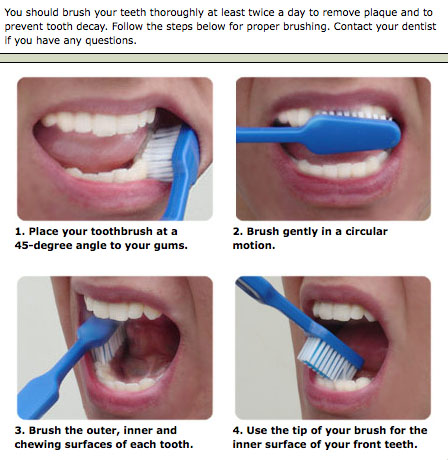 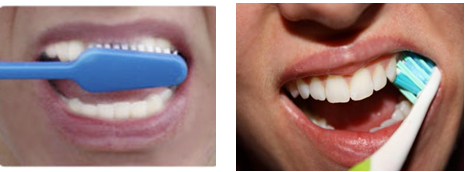 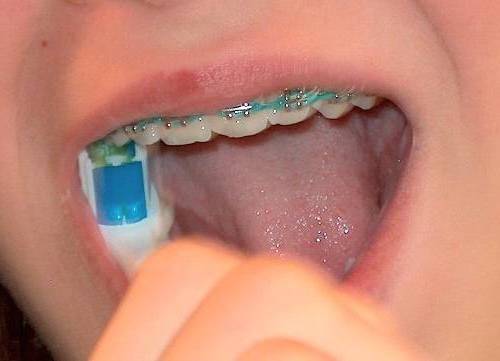 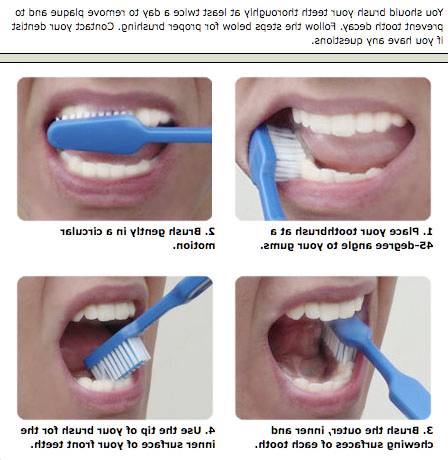 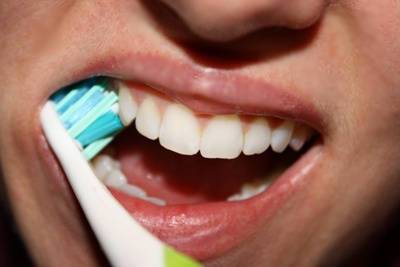 	+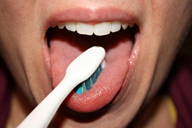 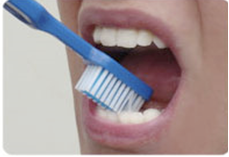 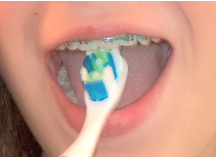 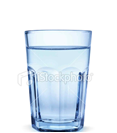 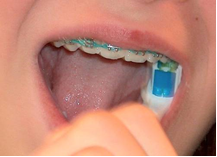 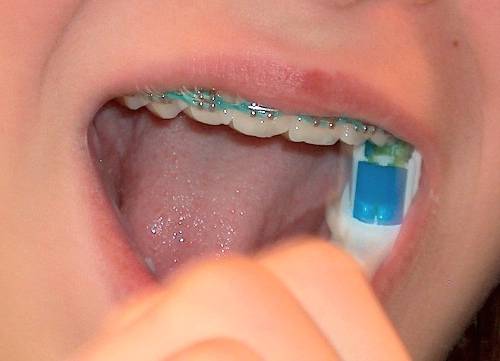 